Publicado en 08022 el 23/04/2018 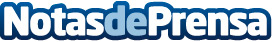 Hacer ejercicio en el agua durante el embarazo es muy beneficioso en el parto, según El centro PenguinsSegún demuestran los ensayos clínicos llevados a cabo en el prestigioso instituto ginecológico de Elda, la realización de ejercicios acuáticos es muy beneficioso para ayudar a las madres a tener un parto más sencillo y reducir el número de cesáreasDatos de contacto:Ana Llaudet936315880 / 64643037Nota de prensa publicada en: https://www.notasdeprensa.es/hacer-ejercicio-en-el-agua-durante-el-embarazo Categorias: Nacional Sociedad Cataluña Infantil Otros deportes Ocio para niños http://www.notasdeprensa.es